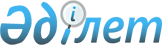 Түпқараған аудандық мәслихатының 2022 жылғы 14 қаңтардағы № 11/69 "2022 - 2024 жылдарға арналған аудандық маңызы бар қаланың, ауылдардың, ауылдық округінің бюджеті туралы" шешіміне өзгерістер енгізу туралыМаңғыстау облысы Түпқараған аудандық мәслихатының 2022 жылғы 8 желтоқсандағы № 20/125 шешімі
      Түпқараған аудандық мәслихаты ШЕШТІ:
      1. "2022-2024 жылдарға арналған аудандық маңызы бар қаланың, ауылдардың, ауылдық округтің бюджеттері туралы" Түпқараған аудандық мәслихатының 2022 жылғы 14 қаңтардағы №11/69 шешіміне келесідей өзгерістер енгізілсін:
      1- тармақ жаңа редакцияда жазылсын:
      "1. 2022-2024 жылдарға арналған аудандық маңызы бар қаланың, ауылдардың, ауылдық округтің бюджеттері осы шешімнің 1, 2, 3, 4, 5, 6, 7, 8, 9, 10, 11, 12, 13, 14, 15, 16, 17 және 18 қосымшаларына сәйкес, оның ішінде 2022 жылға мынадай көлемдерде бекітілсін:
      1) кірістер – 1 141 826,6 мың теңге, оның ішінде:
      салықтық түсімдер – 210 359,8 мың теңге;
      салықтық емес түсімдер – 87,5 мың теңге;
      негізгі капиталды сатудан түсетін түсімдер – 4 468,8 мың теңге;
      трансферттер түсімдері – 926 910,5 мың теңге;
      2) шығындар – 1 158 815,6 мың теңге;
      3) таза бюджеттік кредиттеу – 0 теңге, оның ішінде:
      бюджеттік кредиттер – 0 теңге; 
      бюджеттік кредиттерді өтеу – 0 теңге;
      4) қаржы активтерімен операциялар бойынша сальдо – 0 теңге, оның ішінде:
      қаржы активтерін сатып алу – 0 теңге;
      мемлекеттің қаржы активтерін сатудан түсетін түсімдер – 0 теңге;
      5) бюджет тапшылығы (профициті) – - 16 989,0 мың теңге;
      6) бюджет тапшылығын қаржыландыру (профицитін пайдалану) – 16 989,0 мың теңге, оның ішінде:
      қарыздар түсімі – 0 теңге;
      қарыздарды өтеу – 0 теңге;
      бюджет қаражатының пайдаланылатын қалдықтары – 16 989,0 мың теңге.";
      көрсетілген шешімнің 1, 4, 7, 10, 13 және 16 қосымшалары осы шешімнің 1, 2, 3, 4, 5 және 6 қосымшаларына сәйкес жаңа редакцияда жазылсын.
      2. Осы шешім 2022 жылдың 1 қаңтарынан бастап қолданысқа енгізіледі. 2022 жылға арналған Ақшұқыр ауылының бюджеті 2022 жылға арналған Баутин ауылының бюджеті 2022 жылға арналған Қызылөзен ауылының бюджеті 2022 жылға арналған Сайын Шапағатов ауылдық округінің бюджеті 2022 жылға арналған Таушық ауылының бюджеті 2022 жылға арналған Форт-Шевченко қаласының бюджеті
					© 2012. Қазақстан Республикасы Әділет министрлігінің «Қазақстан Республикасының Заңнама және құқықтық ақпарат институты» ШЖҚ РМК
				
      Түпқараған аудандық мәслихатының хатшысы 

Д.Меңдіханов
Түпқараған аудандық мәслихатының 2022 жылғы 8 желтоқсандағы №20/125 шешіміне1 қосымшаТүпқараған аудандық мәслихатының 2022 жылғы 14 қаңтардағы№ 11/69 шешіміне1 қосымша
Санаты
Сыныбы
Сыныбы
Кіші сыныбы
Кіші сыныбы
Атауы
Атауы
Сомасы, мың теңге 
Сомасы, мың теңге 
1. Кірістер
1. Кірістер
 340 479,0
 340 479,0
1
Салықтық түсiмдер
Салықтық түсiмдер
79 659,0
79 659,0
01
01
Табыс салығы
Табыс салығы
8 511,6
8 511,6
2
2
Жеке табыс салығы
Жеке табыс салығы
8 511,6
8 511,6
04
04
Меншікке салынатын салықтар
Меншікке салынатын салықтар
70 687,2
70 687,2
1
1
Мүлікке салынатын салықтар
Мүлікке салынатын салықтар
1 595,5
1 595,5
3
3
Жер салығы
Жер салығы
850,4
850,4
4
4
Көлік құралдарына салынатын салық
Көлік құралдарына салынатын салық
68 021,7
68 021,7
5
5
Бірыңғай жер салығы
Бірыңғай жер салығы
219,6
219,6
05
05
Тауарларға, жұмыстарға және көрсетілетін қызметтерге салынатын iшкi салықтар 
Тауарларға, жұмыстарға және көрсетілетін қызметтерге салынатын iшкi салықтар 
460,2
460,2
3
3
Табиғи және басқа да ресурстарды пайдаланғаны үшiн түсетiн түсiмдер
Табиғи және басқа да ресурстарды пайдаланғаны үшiн түсетiн түсiмдер
19,2
19,2
4
4
Кәсіпкерлік және кәсіби қызметті жүргізгені үшін алынатын алымдар
Кәсіпкерлік және кәсіби қызметті жүргізгені үшін алынатын алымдар
441,0
441,0
2
Салықтық емес түсiмдер
Салықтық емес түсiмдер
47,2
47,2
01
01
Мемлекеттік меншіктен түсетін кірістер
Мемлекеттік меншіктен түсетін кірістер
47,2
47,2
5
5
Мемлекет меншігіндегі мүлікті жалға беруден түсетін кірістер
Мемлекет меншігіндегі мүлікті жалға беруден түсетін кірістер
47,2
47,2
3
Негізгі капиталды сатудан түсетін түсімдер
Негізгі капиталды сатудан түсетін түсімдер
1 713,6
1 713,6
03
03
Жердi және материалдық емес активтердi сату
Жердi және материалдық емес активтердi сату
1 713,6
1 713,6
1
1
Жерді сату
Жерді сату
877,0
877,0
2
2
Материалдық емес активтерді сату
Материалдық емес активтерді сату
836,6
836,6
4
Трансферттердiң түсiмдерi
Трансферттердiң түсiмдерi
259 059,2
259 059,2
02
02
Мемлекеттік басқарудың жоғары тұрған органдарынан түсетін трансферттер
Мемлекеттік басқарудың жоғары тұрған органдарынан түсетін трансферттер
259 059,2
259 059,2
3
3
Аудандардың (облыстық маңызы бар қаланың) бюджетінен трансферттер
Аудандардың (облыстық маңызы бар қаланың) бюджетінен трансферттер
259 059,2
259 059,2
Функцио
налдық топ
Функцио
налдық топ
Бюджеттік бағдарлама
лардың әкімшісі
Бюджеттік бағдарлама
лардың әкімшісі
Бағдар
лама
Бағдар
лама
Атауы
Атауы
Сомасы, мың теңге
2. Шығындар
2. Шығындар
342 891,1
01
01
Жалпы сипаттағы мемлекеттік көрсетілетін қызметтер
Жалпы сипаттағы мемлекеттік көрсетілетін қызметтер
54 797,0
124
124
Аудандық маңызы бар қала, ауыл, кент, ауылдық округ әкімінің аппараты
Аудандық маңызы бар қала, ауыл, кент, ауылдық округ әкімінің аппараты
54 797,0
001
001
Аудандық маңызы бар қала, ауыл, кент, ауылдық округ әкімінің қызметін қамтамасыз ету жөніндегі қызметтер
Аудандық маңызы бар қала, ауыл, кент, ауылдық округ әкімінің қызметін қамтамасыз ету жөніндегі қызметтер
54 797,0
06
06
Әлеуметтiк көмек және әлеуметтiк қамсыздандыру
Әлеуметтiк көмек және әлеуметтiк қамсыздандыру
11 172,0
124
124
Аудандық маңызы бар қала, ауыл, кент, ауылдық округ әкімінің аппараты
Аудандық маңызы бар қала, ауыл, кент, ауылдық округ әкімінің аппараты
11 172,0
003
003
Мұқтаж азаматтарға үйде әлеуметтік көмек көрсету
Мұқтаж азаматтарға үйде әлеуметтік көмек көрсету
11 172,0
07
07
Тұрғын үй-коммуналдық шаруашылық
Тұрғын үй-коммуналдық шаруашылық
222 263,1
124
124
Аудандық маңызы бар қала, ауыл, кент, ауылдық округ әкімінің аппараты
Аудандық маңызы бар қала, ауыл, кент, ауылдық округ әкімінің аппараты
222 263,1
008
008
Елді мекендердегі көшелерді жарықтандыру
Елді мекендердегі көшелерді жарықтандыру
182 500,0
009
009
Елді мекендердің санитариясын қамтамасыз ету
Елді мекендердің санитариясын қамтамасыз ету
19 663,1
011
011
Елді мекендерді абаттандыру мен көгалдандыру
Елді мекендерді абаттандыру мен көгалдандыру
20 100,0
08
08
Мәдениет, спорт, туризм және ақпараттық кеңістiк
Мәдениет, спорт, туризм және ақпараттық кеңістiк
44 759,0
124
124
Аудандық маңызы бар қала, ауыл, кент, ауылдық округ әкімінің аппараты
Аудандық маңызы бар қала, ауыл, кент, ауылдық округ әкімінің аппараты
44 759,0
006
006
Жергілікті деңгейде мәдени-демалыс жұмысын қолдау
Жергілікті деңгейде мәдени-демалыс жұмысын қолдау
44 759,0
12
12
Көлiк және коммуникация
Көлiк және коммуникация
9 900,0
124
124
Аудандық маңызы бар қала, ауыл, кент, ауылдық округ әкімінің аппараты
Аудандық маңызы бар қала, ауыл, кент, ауылдық округ әкімінің аппараты
9 900,0
013
013
Аудандық маңызы бар қалаларда, ауылдарда, кенттерде, ауылдық округтерде автомобиль жолдарының жұмыс істеуін қамтамасыз ету
Аудандық маңызы бар қалаларда, ауылдарда, кенттерде, ауылдық округтерде автомобиль жолдарының жұмыс істеуін қамтамасыз ету
9 900,0
3. Таза бюджеттік кредиттеу
3. Таза бюджеттік кредиттеу
0,0
5
5
Бюджеттік кредиттерді өтеу
Бюджеттік кредиттерді өтеу
0,0
01
01
Бюджеттік кредиттерді өтеу
Бюджеттік кредиттерді өтеу
0,0
1
1
Мемлекеттік бюджеттен берілген бюджеттік кредиттерді өтеу
Мемлекеттік бюджеттен берілген бюджеттік кредиттерді өтеу
0,0
4. Қаржы активтерімен операциялар бойынша сальдо
4. Қаржы активтерімен операциялар бойынша сальдо
0,0
Қаржы активтерін сатып алу
Қаржы активтерін сатып алу
0,0
Мемлекеттің қаржы активтерін сатудан түсетін түсімдер
Мемлекеттің қаржы активтерін сатудан түсетін түсімдер
0,0
5. Бюджет тапшылығы (профициті)
5. Бюджет тапшылығы (профициті)
-2 412,1
6. Бюджет тапшылығын (профицитін пайдалану) қаржыландыру
6. Бюджет тапшылығын (профицитін пайдалану) қаржыландыру
2 412,1
7
7
Қарыздар түсімдері
Қарыздар түсімдері
0,0
01
01
Мемлекеттік ішкі қарыздар 
Мемлекеттік ішкі қарыздар 
0,0
2
2
Қарыз алу келісім-шарттары
Қарыз алу келісім-шарттары
0,0
16
16
Қарыздарды өтеу
Қарыздарды өтеу
0,0
459
459
Ауданның (облыстық маңызы бар қаланың) экономика және қаржы бөлімі
Ауданның (облыстық маңызы бар қаланың) экономика және қаржы бөлімі
0,0
005
005
Жергілікті атқарушы органның жоғары тұрған бюджет алдындағы борышын өтеу
Жергілікті атқарушы органның жоғары тұрған бюджет алдындағы борышын өтеу
0,0
8
8
Бюджет қаражатының пайдаланылатын қалдықтары
Бюджет қаражатының пайдаланылатын қалдықтары
2 412,1
01
01
Бюджет қаражаты қалдықтары
Бюджет қаражаты қалдықтары
2 412,1
1
1
Бюджет қаражатының бос қалдықтары
Бюджет қаражатының бос қалдықтары
2 412,1Түпқараған аудандық мәслихатының 2022 жылғы 8 желтоқсандағы№20/125 шешіміне1 қосымшаТүпқараған аудандық мәслихатының 2022 жылғы 14 қаңтардағы№ 11/69 шешіміне4 қосымша
Санаты
Сыныбы
Сыныбы
Кіші сыныбы
Кіші сыныбы
Атауы
Атауы
Сомасы, мың теңге 
Сомасы, мың теңге 
1. Кірістер
1. Кірістер
85 130,6
85 130,6
1
Салықтық түсiмдер
Салықтық түсiмдер
20 305,8
20 305,8
01
01
Табыс салығы
Табыс салығы
4 094,0
4 094,0
2
2
Жеке табыс салығы
Жеке табыс салығы
4 094,0
4 094,0
04
04
Меншікке салынатын салықтар
Меншікке салынатын салықтар
15 960,1
15 960,1
1
1
Мүлікке салынатын салықтар
Мүлікке салынатын салықтар
389,0
389,0
3
3
Жер салығы
Жер салығы
5 220,3
5 220,3
4
4
Көлік құралдарына салынатын салық
Көлік құралдарына салынатын салық
10 350,8
10 350,8
5
5
Біріңғай жер салығы
Біріңғай жер салығы
8,2
8,2
05
05
Тауарларға, жұмыстарға және көрсетілетін қызметтерге салынатын ішкі салықтар
Тауарларға, жұмыстарға және көрсетілетін қызметтерге салынатын ішкі салықтар
243,5
243,5
3
3
Табиғи және басқа да ресурстарда пайдаланғаны үшін түсетін түсімдер
Табиғи және басқа да ресурстарда пайдаланғаны үшін түсетін түсімдер
243,5
243,5
2
Салықтық емес түсiмдер
Салықтық емес түсiмдер
0,0
0,0
01
01
Мемлекеттік меншіктен түсетін кірістер
Мемлекеттік меншіктен түсетін кірістер
0,0
0,0
5
5
Мемлекет меншігіндегі мүлікті жалға беруден түсетін кірістер
Мемлекет меншігіндегі мүлікті жалға беруден түсетін кірістер
0,0
0,0
3
Негізгі капиталды сатудан түсетін түсімдер
Негізгі капиталды сатудан түсетін түсімдер
0,0
0,0
03
03
Жердi және материалдық емес активтердi сату
Жердi және материалдық емес активтердi сату
0,0
0,0
1
1
Жерді сату
Жерді сату
0,0
0,0
2
2
Материалдық емес активтерді сату
Материалдық емес активтерді сату
0,0
0,0
4
Трансферттердiң түсiмдерi
Трансферттердiң түсiмдерi
64 824,8
64 824,8
02
02
Мемлекеттік басқарудың жоғары тұрған органдарынан түсетін трансферттер
Мемлекеттік басқарудың жоғары тұрған органдарынан түсетін трансферттер
64 824,8
64 824,8
3
3
Аудандардың (облыстық маңызы бар қаланың) бюджетінен трансферттер
Аудандардың (облыстық маңызы бар қаланың) бюджетінен трансферттер
64 824,8
64 824,8
Функцио
налдық топ
Функцио
налдық топ
Бюджеттік бағдарлама
лардың әкімшісі
Бюджеттік бағдарлама
лардың әкімшісі
Бағдарлама
Бағдарлама
Атауы
Атауы
Сомасы, мың теңге 
2. Шығындар
2. Шығындар
90 365,6
01
01
Жалпы сипаттағы мемлекеттік көрсетілетін қызметтер
Жалпы сипаттағы мемлекеттік көрсетілетін қызметтер
42 171,0
124
124
Аудандық маңызы бар қала, ауыл, кент, ауылдық округ әкімінің аппараты
Аудандық маңызы бар қала, ауыл, кент, ауылдық округ әкімінің аппараты
42 171,0
001
001
Аудандық маңызы бар қала, ауыл, кент, ауылдық округ әкімінің қызметін қамтамасыз ету жөніндегі қызметтер
Аудандық маңызы бар қала, ауыл, кент, ауылдық округ әкімінің қызметін қамтамасыз ету жөніндегі қызметтер
42 171,0
06
06
Әлеуметтiк көмек және әлеуметтiк қамсыздандыру
Әлеуметтiк көмек және әлеуметтiк қамсыздандыру
7 522,0
124
124
Аудандық маңызы бар қала, ауыл, кент, ауылдық округ әкімінің аппараты
Аудандық маңызы бар қала, ауыл, кент, ауылдық округ әкімінің аппараты
7 522,0
003
003
Мұқтаж азаматтарға үйде әлеуметтік көмек көрсету
Мұқтаж азаматтарға үйде әлеуметтік көмек көрсету
7 522,0
07
07
Тұрғын үй-коммуналдық шаруашылық
Тұрғын үй-коммуналдық шаруашылық
38 172,0
124
124
Аудандық маңызы бар қала, ауыл, кент, ауылдық округ әкімінің аппараты
Аудандық маңызы бар қала, ауыл, кент, ауылдық округ әкімінің аппараты
38 172,0
008
008
Елді мекендердегі көшелерді жарықтандыру
Елді мекендердегі көшелерді жарықтандыру
20 560,0
009
009
Елді мекендердің санитариясын қамтамасыз ету
Елді мекендердің санитариясын қамтамасыз ету
13 392,0
011
011
Елді мекендерді абаттандыру мен көгалдандыру
Елді мекендерді абаттандыру мен көгалдандыру
4 220,0
12
12
Көлiк және коммуникация
Көлiк және коммуникация
2 500,0
124
124
Аудандық маңызы бар қала, ауыл, кент, ауылдық округ әкімінің аппараты
Аудандық маңызы бар қала, ауыл, кент, ауылдық округ әкімінің аппараты
2 500,0
013
013
Аудандық маңызы бар қалаларда, ауылдарда, кенттерде, ауылдық округтерде автомобиль жолдарының жұмыс істеуін қамтамасыз ету
Аудандық маңызы бар қалаларда, ауылдарда, кенттерде, ауылдық округтерде автомобиль жолдарының жұмыс істеуін қамтамасыз ету
2 500,0
15
15
Трансферттер
Трансферттер
0,6
124
124
Аудандық маңызы бар қала, ауыл, кент, ауылдық округ әкімінің аппараты
Аудандық маңызы бар қала, ауыл, кент, ауылдық округ әкімінің аппараты
0,6
048
048
Пайдаланылмаған (толық пайдаланылмаған) нысаналы трансферттерді қайтару
Пайдаланылмаған (толық пайдаланылмаған) нысаналы трансферттерді қайтару
0,6
3. Таза бюджеттік кредиттеу
3. Таза бюджеттік кредиттеу
0,0
5
5
Бюджеттік кредиттерді өтеу
Бюджеттік кредиттерді өтеу
0,0
01
01
Бюджеттік кредиттерді өтеу
Бюджеттік кредиттерді өтеу
0,0
1
1
Мемлекеттік бюджеттен берілген бюджеттік кредиттерді өтеу
Мемлекеттік бюджеттен берілген бюджеттік кредиттерді өтеу
0,0
4. Қаржы активтерімен операциялар бойынша сальдо
4. Қаржы активтерімен операциялар бойынша сальдо
0,0
Қаржы активтерін сатып алу
Қаржы активтерін сатып алу
0,0
Мемлекеттің қаржы активтерін сатудан түсетін түсімдер
Мемлекеттің қаржы активтерін сатудан түсетін түсімдер
0,0
5. Бюджет тапшылығы (профициті)
5. Бюджет тапшылығы (профициті)
-5 235,0
6. Бюджет тапшылығын (профицитін пайдалану) қаржыландыру
6. Бюджет тапшылығын (профицитін пайдалану) қаржыландыру
5 235,0
7
7
Қарыздар түсімдері
Қарыздар түсімдері
0,0
01
01
Мемлекеттік ішкі қарыздар 
Мемлекеттік ішкі қарыздар 
0,0
2
2
Қарыз алу келісім-шарттары
Қарыз алу келісім-шарттары
0,0
16
16
Қарыздарды өтеу
Қарыздарды өтеу
0,0
459
459
Ауданның (облыстық маңызы бар қаланың) экономика және қаржы бөлімі
Ауданның (облыстық маңызы бар қаланың) экономика және қаржы бөлімі
0,0
005
005
Жергілікті атқарушы органның жоғары тұрған бюджет алдындағы борышын өтеу
Жергілікті атқарушы органның жоғары тұрған бюджет алдындағы борышын өтеу
0,0
8
8
Бюджет қаражатының пайдаланылатын қалдықтары
Бюджет қаражатының пайдаланылатын қалдықтары
5 235,0
01
01
Бюджет қаражаты қалдықтары
Бюджет қаражаты қалдықтары
5 235,0
1
1
Бюджет қаражатының бос қалдықтары
Бюджет қаражатының бос қалдықтары
5 235,0Түпқараған аудандық мәслихатының 2022 жылғы 8 желтоқсандағы№20/125 шешіміне1 қосымша Түпқараған аудандық мәслихатының 2022 жылғы 14 қаңтардағы№ 11/69 шешіміне7 қосымша
Санаты
Сыныбы
Сыныбы
Кіші сыныбы
Кіші сыныбы
Атауы
Атауы
Сомасы, мың теңге
Сомасы, мың теңге
1. Кірістер
1. Кірістер
91 216,8
91 216,8
1
Салықтық түсiмдер
Салықтық түсiмдер
3 251,9
3 251,9
01
01
Табыс салығы
Табыс салығы
0,0
0,0
2
2
Жеке табыс салығы
Жеке табыс салығы
0,0
0,0
04
04
Меншікке салынатын салықтар
Меншікке салынатын салықтар
3 240,1
3 240,1
1
1
Мүлікке салынатын салықтар
Мүлікке салынатын салықтар
58,7
58,7
3
3
Жер салығы
Жер салығы
35,6
35,6
4
4
Көлік құралдарына салынатын салық
Көлік құралдарына салынатын салық
3 130,6
3 130,6
5
5
Біріңғай жер салығы
Біріңғай жер салығы
15,2
15,2
05
05
Тауарларға, жұмыстарға және көрсетілетін қызметтерге салынатын ішкі салықтар
Тауарларға, жұмыстарға және көрсетілетін қызметтерге салынатын ішкі салықтар
11,8
11,8
3
3
Табиғи және басқа да ресурстарда пайдаланғаны үшін түсетін түсімдер
Табиғи және басқа да ресурстарда пайдаланғаны үшін түсетін түсімдер
11,8
11,8
2
Салықтық емес түсiмдер
Салықтық емес түсiмдер
0,3
0,3
01
01
Мемлекеттік меншіктен түсетін кірістер
Мемлекеттік меншіктен түсетін кірістер
0,0
0,0
5
5
Мемлекет меншігіндегі мүлікті жалға беруден түсетін кірістер
Мемлекет меншігіндегі мүлікті жалға беруден түсетін кірістер
0,0
0,0
06
06
Басқа да салықтық емес түсімдер
Басқа да салықтық емес түсімдер
0,3
0,3
1
1
Басқа да салықтық емес түсімдер
Басқа да салықтық емес түсімдер
0,3
0,3
3
Негізгі капиталды сатудан түсетін түсімдер
Негізгі капиталды сатудан түсетін түсімдер
0,0
0,0
03
03
Жердi және материалдық емес активтердi сату
Жердi және материалдық емес активтердi сату
0,0
0,0
1
1
Жерді сату
Жерді сату
0,0
0,0
2
2
Материалдық емес активтерді сату
Материалдық емес активтерді сату
0,0
0,0
4
Трансферттердiң түсiмдерi
Трансферттердiң түсiмдерi
87 964,6
87 964,6
02
02
Мемлекеттік басқарудың жоғары тұрған органдарынан түсетін трансферттер
Мемлекеттік басқарудың жоғары тұрған органдарынан түсетін трансферттер
87 964,6
87 964,6
3
3
Аудандардың (облыстық маңызы бар қаланың) бюджетінен трансферттер
Аудандардың (облыстық маңызы бар қаланың) бюджетінен трансферттер
87 964,6
87 964,6
Функцио
налдық топ
Функцио
налдық топ
Бюджеттік бағдарлама
лардың әкімшісі
Бюджеттік бағдарлама
лардың әкімшісі
Бағдарлама
Бағдарлама
Атауы
Атауы
Сомасы, мың теңге
2. Шығындар
2. Шығындар
91 220,8
01
01
Жалпы сипаттағы мемлекеттік көрсетілетін қызметтер
Жалпы сипаттағы мемлекеттік көрсетілетін қызметтер
43 083,0
124
124
Аудандық маңызы бар қала, ауыл, кент, ауылдық округ әкімінің аппараты
Аудандық маңызы бар қала, ауыл, кент, ауылдық округ әкімінің аппараты
43 083,0
001
001
Аудандық маңызы бар қала, ауыл, кент, ауылдық округ әкімінің қызметін қамтамасыз ету жөніндегі қызметтер
Аудандық маңызы бар қала, ауыл, кент, ауылдық округ әкімінің қызметін қамтамасыз ету жөніндегі қызметтер
43 083,0
06
06
Әлеуметтiк көмек және әлеуметтiк қамсыздандыру
Әлеуметтiк көмек және әлеуметтiк қамсыздандыру
2 835,0
124
124
Аудандық маңызы бар қала, ауыл, кент, ауылдық округ әкімінің аппараты
Аудандық маңызы бар қала, ауыл, кент, ауылдық округ әкімінің аппараты
2 835,0
003
003
Мұқтаж азаматтарға үйде әлеуметтік көмек көрсету
Мұқтаж азаматтарға үйде әлеуметтік көмек көрсету
2 835,0
07
07
Тұрғын үй-коммуналдық шаруашылық
Тұрғын үй-коммуналдық шаруашылық
19 169,0
124
124
Аудандық маңызы бар қала, ауыл, кент, ауылдық округ әкімінің аппараты
Аудандық маңызы бар қала, ауыл, кент, ауылдық округ әкімінің аппараты
19 169,0
008
008
Елді мекендердегі көшелерді жарықтандыру
Елді мекендердегі көшелерді жарықтандыру
10 600,0
009
009
Елді мекендердің санитариясын қамтамасыз ету
Елді мекендердің санитариясын қамтамасыз ету
5 000,0
011
011
Елді мекендерді абаттандыру мен көгалдандыру
Елді мекендерді абаттандыру мен көгалдандыру
3 569,0
08
08
Мәдениет, спорт, туризм және ақпараттық кеңістiк
Мәдениет, спорт, туризм және ақпараттық кеңістiк
24 783,0
124
124
Аудандық маңызы бар қала, ауыл, кент, ауылдық округ әкімінің аппараты
Аудандық маңызы бар қала, ауыл, кент, ауылдық округ әкімінің аппараты
24 783,0
006
006
Жергілікті деңгейде мәдени-демалыс жұмысын қолдау
Жергілікті деңгейде мәдени-демалыс жұмысын қолдау
24 783,0
12
12
Көлiк және коммуникация
Көлiк және коммуникация
1 350,0
124
124
Аудандық маңызы бар қала, ауыл, кент, ауылдық округ әкімінің аппараты
Аудандық маңызы бар қала, ауыл, кент, ауылдық округ әкімінің аппараты
1 350,0
013
013
Аудандық маңызы бар қалаларда, ауылдарда, кенттерде, ауылдық округтерде автомобиль жолдарының жұмыс істеуін қамтамасыз ету
Аудандық маңызы бар қалаларда, ауылдарда, кенттерде, ауылдық округтерде автомобиль жолдарының жұмыс істеуін қамтамасыз ету
1 350,0
15
15
Трансферттер
Трансферттер
0,8
124
124
Аудандық маңызы бар қала, ауыл, кент, ауылдық округ әкімінің аппараты
Аудандық маңызы бар қала, ауыл, кент, ауылдық округ әкімінің аппараты
0,8
048
048
Пайдаланылмаған (толық пайдаланылмаған) нысаналы трансферттерді қайтару
Пайдаланылмаған (толық пайдаланылмаған) нысаналы трансферттерді қайтару
0,8
3. Таза бюджеттік кредиттеу
3. Таза бюджеттік кредиттеу
0,0
5
5
Бюджеттік кредиттерді өтеу
Бюджеттік кредиттерді өтеу
0,0
01
01
Бюджеттік кредиттерді өтеу
Бюджеттік кредиттерді өтеу
0,0
1
1
Мемлекеттік бюджеттен берілген бюджеттік кредиттерді өтеу
Мемлекеттік бюджеттен берілген бюджеттік кредиттерді өтеу
0,0
4. Қаржы активтерімен операциялар бойынша сальдо
4. Қаржы активтерімен операциялар бойынша сальдо
0,0
Қаржы активтерін сатып алу
Қаржы активтерін сатып алу
0,0
Мемлекеттің қаржы активтерін сатудан түсетін түсімдер
Мемлекеттің қаржы активтерін сатудан түсетін түсімдер
0,0
5. Бюджет тапшылығы (профициті)
5. Бюджет тапшылығы (профициті)
-4,0
6. Бюджет тапшылығын (профицитін пайдалану) қаржыландыру
6. Бюджет тапшылығын (профицитін пайдалану) қаржыландыру
4,0
7
7
Қарыздар түсімдері
Қарыздар түсімдері
0,0
01
01
Мемлекеттік ішкі қарыздар 
Мемлекеттік ішкі қарыздар 
0,0
2
2
Қарыз алу келісім-шарттары
Қарыз алу келісім-шарттары
0,0
16
16
Қарыздарды өтеу
Қарыздарды өтеу
0,0
459
459
Ауданның (облыстық маңызы бар қаланың) экономика және қаржы бөлімі
Ауданның (облыстық маңызы бар қаланың) экономика және қаржы бөлімі
0,0
005
005
Жергілікті атқарушы органның жоғары тұрған бюджет алдындағы борышын өтеу
Жергілікті атқарушы органның жоғары тұрған бюджет алдындағы борышын өтеу
0,0
8
8
Бюджет қаражатының пайдаланылатын қалдықтары
Бюджет қаражатының пайдаланылатын қалдықтары
4,0
01
01
Бюджет қаражаты қалдықтары
Бюджет қаражаты қалдықтары
4,0
1
1
Бюджет қаражатының бос қалдықтары
Бюджет қаражатының бос қалдықтары
4,0Түпқараған аудандық мәслихатының 2022 жылғы 8 желтоқсандағы №20/125 шешіміне1 қосымшаТүпқараған аудандық мәслихатының2022 жылғы 14 қаңтардағы№ 11/69 шешіміне10 қосымша
Санаты
Сыныбы
Сыныбы
Кіші сыныбы
Кіші сыныбы
Атауы
Атауы
Сомасы, мың теңге 
Сомасы, мың теңге 
1. Кірістер
1. Кірістер
325 147,5
325 147,5
1
Салықтық түсiмдер
Салықтық түсiмдер
33 758,3
33 758,3
01
01
Табыс салығы
Табыс салығы
2 076,0
2 076,0
2
2
Жеке табыс салығы
Жеке табыс салығы
2 076,0 
2 076,0 
04
04
Меншікке салынатын салықтар
Меншікке салынатын салықтар
31 663,0
31 663,0
1
1
Мүлікке салынатын салықтар
Мүлікке салынатын салықтар
1 082,8
1 082,8
3
3
Жер салығы
Жер салығы
1 166,9
1 166,9
4
4
Көлік құралдарына салынатын салық
Көлік құралдарына салынатын салық
29 410,1
29 410,1
5
5
Біріңғай жер салығы
Біріңғай жер салығы
3,2
3,2
05
05
Тауарларға, жұмыстарға және көрсетілетін қызметтерге салынатын iшкi салықтар
Тауарларға, жұмыстарға және көрсетілетін қызметтерге салынатын iшкi салықтар
19,3
19,3
3
3
Табиғи және басқа да ресурстарды пайдаланғаны үшiн түсетiн түсiмдер
Табиғи және басқа да ресурстарды пайдаланғаны үшiн түсетiн түсiмдер
19,3
19,3
2
Салықтық емес түсiмдер
Салықтық емес түсiмдер
0,0
0,0
01
01
Мемлекеттік меншіктен түсетін кірістер
Мемлекеттік меншіктен түсетін кірістер
0,0
0,0
5
5
Мемлекет меншігіндегі мүлікті жалға беруден түсетін кірістер
Мемлекет меншігіндегі мүлікті жалға беруден түсетін кірістер
0,0
0,0
3
Негізгі капиталды сатудан түсетін түсімдер
Негізгі капиталды сатудан түсетін түсімдер
1 599,8
1 599,8
03
03
Жердi және материалдық емес активтердi сату
Жердi және материалдық емес активтердi сату
1 599,8
1 599,8
1
1
Жерді сату
Жерді сату
444,7 
444,7 
2
2
Материалдық емес активтерді сату
Материалдық емес активтерді сату
1 155,1
1 155,1
4
Трансферттердiң түсiмдерi
Трансферттердiң түсiмдерi
289 789,4
289 789,4
02
02
Мемлекеттік басқарудың жоғары тұрған органдарынан түсетін трансферттер
Мемлекеттік басқарудың жоғары тұрған органдарынан түсетін трансферттер
289 789,4
289 789,4
3
3
Аудандардың (облыстық маңызы бар қаланың) бюджетінен трансферттер
Аудандардың (облыстық маңызы бар қаланың) бюджетінен трансферттер
289 789,4
289 789,4
Функцио-налдық топ
Функцио-налдық топ
Бюджеттік бағдарлама-лардың әкімшісі
Бюджеттік бағдарлама-лардың әкімшісі
Бағдар-лама
Бағдар-лама
Атауы
Атауы
Сомасы, мың теңге 
2. Шығындар
2. Шығындар
328 424,1
01
01
Жалпы сипаттағы мемлекеттік көрсетілетін қызметтер
Жалпы сипаттағы мемлекеттік көрсетілетін қызметтер
43 611,2
124
124
Аудандық маңызы бар қала, ауыл, кент, ауылдық округ әкімінің аппараты
Аудандық маңызы бар қала, ауыл, кент, ауылдық округ әкімінің аппараты
43 611,2
001
001
Аудандық маңызы бар қала, ауыл, кент, ауылдық округ әкімінің қызметін қамтамасыз ету жөніндегі қызметтер
Аудандық маңызы бар қала, ауыл, кент, ауылдық округ әкімінің қызметін қамтамасыз ету жөніндегі қызметтер
43 611,2
06
06
Әлеуметтiк көмек және әлеуметтiк қамсыздандыру
Әлеуметтiк көмек және әлеуметтiк қамсыздандыру
12 154,0
124
124
Аудандық маңызы бар қала, ауыл, кент, ауылдық округ әкімінің аппараты
Аудандық маңызы бар қала, ауыл, кент, ауылдық округ әкімінің аппараты
12 154,0
003
003
Мұқтаж азаматтарға үйде әлеуметтік көмек көрсету
Мұқтаж азаматтарға үйде әлеуметтік көмек көрсету
12 154,0
07
07
Тұрғын үй-коммуналдық шаруашылық
Тұрғын үй-коммуналдық шаруашылық
268 096,9
124
124
Аудандық маңызы бар қала, ауыл, кент, ауылдық округ әкімінің аппараты
Аудандық маңызы бар қала, ауыл, кент, ауылдық округ әкімінің аппараты
268 096,9
008
008
Елді мекендердегі көшелерді жарықтандыру
Елді мекендердегі көшелерді жарықтандыру
233 600,0
009
009
Елді мекендердің санитариясын қамтамасыз ету
Елді мекендердің санитариясын қамтамасыз ету
19 296,4
011
011
Елді мекендерді абаттандыру мен көгалдандыру
Елді мекендерді абаттандыру мен көгалдандыру
15 200,5
12
12
Көлiк және коммуникация
Көлiк және коммуникация
4 562,0
124
124
Аудандық маңызы бар қала, ауыл, кент, ауылдық округ әкімінің аппараты
Аудандық маңызы бар қала, ауыл, кент, ауылдық округ әкімінің аппараты
4 562,0
013
013
Аудандық маңызы бар қалаларда, ауылдарда, кенттерде, ауылдық округтерде автомобиль жолдарының жұмыс істеуін қамтамасыз ету
Аудандық маңызы бар қалаларда, ауылдарда, кенттерде, ауылдық округтерде автомобиль жолдарының жұмыс істеуін қамтамасыз ету
4 562,0
3. Таза бюджеттік кредиттеу
3. Таза бюджеттік кредиттеу
0,0
5
5
Бюджеттік кредиттерді өтеу
Бюджеттік кредиттерді өтеу
0,0
01
01
Бюджеттік кредиттерді өтеу
Бюджеттік кредиттерді өтеу
0,0
1
1
Мемлекеттік бюджеттен берілген бюджеттік кредиттерді өтеу
Мемлекеттік бюджеттен берілген бюджеттік кредиттерді өтеу
0,0
4. Қаржы активтерімен операциялар бойынша сальдо
4. Қаржы активтерімен операциялар бойынша сальдо
0,0
Қаржы активтерін сатып алу
Қаржы активтерін сатып алу
0,0
Мемлекеттің қаржы активтерін сатудан түсетін түсімдер
Мемлекеттің қаржы активтерін сатудан түсетін түсімдер
0,0
5. Бюджет тапшылығы (профициті)
5. Бюджет тапшылығы (профициті)
- 3 276,6
6. Бюджет тапшылығын (профицитін пайдалану) қаржыландыру
6. Бюджет тапшылығын (профицитін пайдалану) қаржыландыру
3 276,6
7
7
Қарыздар түсімдері
Қарыздар түсімдері
0,0
01
01
Мемлекеттік ішкі қарыздар 
Мемлекеттік ішкі қарыздар 
0,0
2
2
Қарыз алу келісім-шарттары
Қарыз алу келісім-шарттары
0,0
16
16
Қарыздарды өтеу
Қарыздарды өтеу
0,0
459
459
Ауданның (облыстық маңызы бар қаланың) экономика және қаржы бөлімі
Ауданның (облыстық маңызы бар қаланың) экономика және қаржы бөлімі
0,0
005
005
Жергілікті атқарушы органның жоғары тұрған бюджет алдындағы борышын өтеу
Жергілікті атқарушы органның жоғары тұрған бюджет алдындағы борышын өтеу
0,0
8
8
Бюджет қаражатының пайдаланылатын қалдықтары
Бюджет қаражатының пайдаланылатын қалдықтары
3 276,6
01
01
Бюджет қаражаты қалдықтары
Бюджет қаражаты қалдықтары
3 276,6
1
1
Бюджет қаражатының бос қалдықтары
Бюджет қаражатының бос қалдықтары
3 276,6Түпқараған аудандық мәслихатының 2022 жылғы 8 желтоқсандағы№20/125 шешіміне1 қосымшаТүпқараған аудандық мәслихатының 2022 жылғы 14 қаңтардағы№ 11/69 шешіміне13 қосымша
Санаты
Сыныбы
Сыныбы
Кіші сыныбы
Кіші сыныбы
Атауы
Атауы
Сомасы, мың теңге 
Сомасы, мың теңге 
1. Кірістер
1. Кірістер
81 728,7
81 728,7
1
Салықтық түсiмдер
Салықтық түсiмдер
12 162,1
12 162,1
01
01
Табыс салығы
Табыс салығы
2 351,0
2 351,0
2
2
Жеке табыс салығы
Жеке табыс салығы
2 351,0
2 351,0
04
04
Меншікке салынатын салықтар
Меншікке салынатын салықтар
9 791,1
9 791,1
1
1
Мүлікке салынатын салықтар
Мүлікке салынатын салықтар
165,0
165,0
3
3
Жер салығы
Жер салығы
222,0
222,0
4
4
Көлік құралдарына салынатын салық
Көлік құралдарына салынатын салық
9 348,4
9 348,4
5
5
Бірыңғай жер салығы 
Бірыңғай жер салығы 
55,7
55,7
05
05
Тауарларға, жұмыстарға және көрсетілетін қызметтерге салынатын iшкi салықтар
Тауарларға, жұмыстарға және көрсетілетін қызметтерге салынатын iшкi салықтар
20,0
20,0
3
3
Табиғи және басқа да ресурстарды пайдаланғаны үшiн түсетiн түсiмдер
Табиғи және басқа да ресурстарды пайдаланғаны үшiн түсетiн түсiмдер
20,0
20,0
2
Салықтық емес түсiмдер
Салықтық емес түсiмдер
0,0
0,0
01
01
Мемлекеттік меншіктен түсетін кірістер
Мемлекеттік меншіктен түсетін кірістер
0,0
0,0
5
5
Мемлекет меншігіндегі мүлікті жалға беруден түсетін кірістер
Мемлекет меншігіндегі мүлікті жалға беруден түсетін кірістер
0,0
0,0
3
Негізгі капиталды сатудан түсетін түсімдер
Негізгі капиталды сатудан түсетін түсімдер
0,0
0,0
03
03
Жердi және материалдық емес активтердi сату
Жердi және материалдық емес активтердi сату
0,0
0,0
1
1
Жерді сату
Жерді сату
0,0
0,0
2
2
Материалдық емес активтерді сату
Материалдық емес активтерді сату
0,0
0,0
4
Трансферттердiң түсiмдерi
Трансферттердiң түсiмдерi
69 566,6
69 566,6
02
02
Мемлекеттік басқарудың жоғары тұрған органдарынан түсетін трансферттер
Мемлекеттік басқарудың жоғары тұрған органдарынан түсетін трансферттер
69 566,6
69 566,6
3
3
Аудандардың (облыстық маңызы бар қаланың) бюджетінен трансферттер
Аудандардың (облыстық маңызы бар қаланың) бюджетінен трансферттер
69 566,6
69 566,6
Функцио-налдық топ
Функцио-налдық топ
Бюджеттік бағдарлама-лардың әкімшісі
Бюджеттік бағдарлама-лардың әкімшісі
Бағдарлама
Бағдарлама
Атауы
Атауы
Сомасы, мың теңге 
2. Шығындар
2. Шығындар
82 770,2
01
01
Жалпы сипаттағы мемлекеттік көрсетілетін қызметтер
Жалпы сипаттағы мемлекеттік көрсетілетін қызметтер
33 874,0
124
124
Аудандық маңызы бар қала, ауыл, кент, ауылдық округ әкімінің аппараты
Аудандық маңызы бар қала, ауыл, кент, ауылдық округ әкімінің аппараты
33 874,0
001
001
Аудандық маңызы бар қала, ауыл, кент, ауылдық округ әкімінің қызметін қамтамасыз ету жөніндегі қызметтер
Аудандық маңызы бар қала, ауыл, кент, ауылдық округ әкімінің қызметін қамтамасыз ету жөніндегі қызметтер
33 874,0
06
06
Әлеуметтiк көмек және әлеуметтiк қамсыздандыру
Әлеуметтiк көмек және әлеуметтiк қамсыздандыру
2 831,0 
124
124
Аудандық маңызы бар қала, ауыл, кент, ауылдық округ әкімінің аппараты
Аудандық маңызы бар қала, ауыл, кент, ауылдық округ әкімінің аппараты
2 831,0
003
003
Мұқтаж азаматтарға үйде әлеуметтік көмек көрсету
Мұқтаж азаматтарға үйде әлеуметтік көмек көрсету
2 831,0
07
07
Тұрғын үй-коммуналдық шаруашылық
Тұрғын үй-коммуналдық шаруашылық
19 950,0
124
124
Аудандық маңызы бар қала, ауыл, кент, ауылдық округ әкімінің аппараты
Аудандық маңызы бар қала, ауыл, кент, ауылдық округ әкімінің аппараты
19 950,0
008
008
Елді мекендердегі көшелерді жарықтандыру
Елді мекендердегі көшелерді жарықтандыру
10 500,0
009
009
Елді мекендердің санитариясын қамтамасыз ету
Елді мекендердің санитариясын қамтамасыз ету
5 950,0
011
011
Елді мекендерді абаттандыру мен көгалдандыру
Елді мекендерді абаттандыру мен көгалдандыру
3 500,0
08
08
Мәдениет, спорт, туризм және ақпараттық кеңістiк
Мәдениет, спорт, туризм және ақпараттық кеңістiк
23 415,0
124
124
Аудандық маңызы бар қала, ауыл, кент, ауылдық округ әкімінің аппараты
Аудандық маңызы бар қала, ауыл, кент, ауылдық округ әкімінің аппараты
23 415,0
006
006
Жергілікті деңгейде мәдени-демалыс жұмысын қолдау
Жергілікті деңгейде мәдени-демалыс жұмысын қолдау
23 415,0
12
12
Көлiк және коммуникация
Көлiк және коммуникация
2 700,0
124
124
Аудандық маңызы бар қала, ауыл, кент, ауылдық округ әкімінің аппараты
Аудандық маңызы бар қала, ауыл, кент, ауылдық округ әкімінің аппараты
2 700,0
013
013
Аудандық маңызы бар қалаларда, ауылдарда, кенттерде, ауылдық округтерде автомобиль жолдарының жұмыс істеуін қамтамасыз ету
Аудандық маңызы бар қалаларда, ауылдарда, кенттерде, ауылдық округтерде автомобиль жолдарының жұмыс істеуін қамтамасыз ету
2 700,0
15
15
Трансферттер
Трансферттер
0,2
124
124
Аудандық маңызы бар қала, ауыл, кент, ауылдық округ әкімінің аппараты
Аудандық маңызы бар қала, ауыл, кент, ауылдық округ әкімінің аппараты
0,2
048
048
Пайдаланылмаған (толық пайдаланылмаған) нысаналы трансферттерді қайтару
Пайдаланылмаған (толық пайдаланылмаған) нысаналы трансферттерді қайтару
0,2
3. Таза бюджеттік кредиттеу
3. Таза бюджеттік кредиттеу
0,0
5
5
Бюджеттік кредиттерді өтеу
Бюджеттік кредиттерді өтеу
0,0
01
01
Бюджеттік кредиттерді өтеу
Бюджеттік кредиттерді өтеу
0,0
1
1
Мемлекеттік бюджеттен берілген бюджеттік кредиттерді өтеу
Мемлекеттік бюджеттен берілген бюджеттік кредиттерді өтеу
0,0
4. Қаржы активтерімен операциялар бойынша сальдо
4. Қаржы активтерімен операциялар бойынша сальдо
0,0
Қаржы активтерін сатып алу
Қаржы активтерін сатып алу
0,0
Мемлекеттің қаржы активтерін сатудан түсетін түсімдер
Мемлекеттің қаржы активтерін сатудан түсетін түсімдер
0,0
5. Бюджет тапшылығы (профициті)
5. Бюджет тапшылығы (профициті)
-1 041,5
6. Бюджет тапшылығын (профицитін пайдалану) қаржыландыру
6. Бюджет тапшылығын (профицитін пайдалану) қаржыландыру
1 041,5
7
7
Қарыздар түсімдері
Қарыздар түсімдері
0,0
01
01
Мемлекеттік ішкі қарыздар 
Мемлекеттік ішкі қарыздар 
0,0
2
2
Қарыз алу келісім-шарттары
Қарыз алу келісім-шарттары
0,0
16
16
Қарыздарды өтеу
Қарыздарды өтеу
0,0
459
459
Ауданның (облыстық маңызы бар қаланың) экономика және қаржы бөлімі
Ауданның (облыстық маңызы бар қаланың) экономика және қаржы бөлімі
0,0
005
005
Жергілікті атқарушы органның жоғары тұрған бюджет алдындағы борышын өтеу
Жергілікті атқарушы органның жоғары тұрған бюджет алдындағы борышын өтеу
0,0
8
8
Бюджет қаражатының пайдаланылатын қалдықтары
Бюджет қаражатының пайдаланылатын қалдықтары
1 041,5
01
01
Бюджет қаражаты қалдықтары
Бюджет қаражаты қалдықтары
1 041,5
1
1
Бюджет қаражатының бос қалдықтары
Бюджет қаражатының бос қалдықтары
1 041,5Түпқараған аудандық мәслихатының 2022 жылғы 8 желтоқсандағы№ 20/125 шешіміне1 қосымшаТүпқараған аудандық мәслихатының 2022 жылғы 14 қаңтардағы№ 11/69 шешіміне16 қосымша
Санаты
Сыныбы
Сыныбы
Кіші сыныбы
Кіші сыныбы
Атауы
Атауы
Сомасы, мың теңге 
Сомасы, мың теңге 
1. Кірістер
1. Кірістер
218 124,0
218 124,0
1
Салықтық түсiмдер
Салықтық түсiмдер
61 222,7
61 222,7
01
01
Табыс салығы
Табыс салығы
5 317,8
5 317,8
2
2
Жеке табыс салығы
Жеке табыс салығы
5 317,8
5 317,8
04
04
Меншікке салынатын салықтар
Меншікке салынатын салықтар
55 258,4
55 258,4
1
1
Мүлікке салынатын салықтар
Мүлікке салынатын салықтар
881,4
881,4
3
3
Жер салығы
Жер салығы
30 038,6
30 038,6
4
4
Көлік құралдарына салынатын салық
Көлік құралдарына салынатын салық
24 330,5
24 330,5
5
5
Біріңғай жер салығы
Біріңғай жер салығы
7,9
7,9
05
05
Тауарларға, жұмыстарға және көрсетілетін қызметтерге салынатын ішкі салықтар
Тауарларға, жұмыстарға және көрсетілетін қызметтерге салынатын ішкі салықтар
646,5
646,5
3
3
Табиғи және басқа да ресурстарда пайдаланғаны үшін түсетін түсімдер
Табиғи және басқа да ресурстарда пайдаланғаны үшін түсетін түсімдер
646,5
646,5
2
Салықтық емес түсiмдер
Салықтық емес түсiмдер
40,0
40,0
01
01
Мемлекеттік меншіктен түсетін кірістер
Мемлекеттік меншіктен түсетін кірістер
40,0
40,0
5
5
Мемлекет меншігіндегі мүлікті жалға беруден түсетін кірістер
Мемлекет меншігіндегі мүлікті жалға беруден түсетін кірістер
40,0
40,0
3
Негізгі капиталды сатудан түсетін түсімдер
Негізгі капиталды сатудан түсетін түсімдер
 1 155,4
 1 155,4
03
03
Жердi және материалдық емес активтердi сату
Жердi және материалдық емес активтердi сату
1 155,4
1 155,4
1
1
Жерді сату
Жерді сату
1 155,4
1 155,4
2
2
Материалдық емес активтерді сату
Материалдық емес активтерді сату
0,0
0,0
4
Трансферттердiң түсiмдерi
Трансферттердiң түсiмдерi
155 705,9
155 705,9
02
02
Мемлекеттік басқарудың жоғары тұрған органдарынан түсетін трансферттер
Мемлекеттік басқарудың жоғары тұрған органдарынан түсетін трансферттер
155 705,9
155 705,9
3
3
Аудандардың (облыстық маңызы бар қаланың) бюджетінен трансферттер
Аудандардың (облыстық маңызы бар қаланың) бюджетінен трансферттер
155 705,9
155 705,9
Функцио
налдық топ 
Функцио
налдық топ 
Бюджеттік бағдарлама
лардың әкімшісі
Бюджеттік бағдарлама
лардың әкімшісі
Бағдар
лама
Бағдар
лама
Атауы
Атауы
Сомасы, мың теңге 
2. Шығындар
2. Шығындар
223 143,8
01
01
Жалпы сипаттағы мемлекеттік көрсетілетін қызметтер
Жалпы сипаттағы мемлекеттік көрсетілетін қызметтер
50 425,6
124
124
Аудандық маңызы бар қала, ауыл, кент, ауылдық округ әкімінің аппараты
Аудандық маңызы бар қала, ауыл, кент, ауылдық округ әкімінің аппараты
50 425,6
001
001
Аудандық маңызы бар қала, ауыл, кент, ауылдық округ әкімінің қызметін қамтамасыз ету жөніндегі қызметтер
Аудандық маңызы бар қала, ауыл, кент, ауылдық округ әкімінің қызметін қамтамасыз ету жөніндегі қызметтер
50 425,6
06
06
Әлеуметтiк көмек және әлеуметтiк қамсыздандыру
Әлеуметтiк көмек және әлеуметтiк қамсыздандыру
6 671,0
124
124
Аудандық маңызы бар қала, ауыл, кент, ауылдық округ әкімінің аппараты
Аудандық маңызы бар қала, ауыл, кент, ауылдық округ әкімінің аппараты
6 671,0
003
003
Мұқтаж азаматтарға үйде әлеуметтік көмек көрсету
Мұқтаж азаматтарға үйде әлеуметтік көмек көрсету
6 671,0
07
07
Тұрғын үй-коммуналдық шаруашылық
Тұрғын үй-коммуналдық шаруашылық
162 687,0
124
124
Аудандық маңызы бар қала, ауыл, кент, ауылдық округ әкімінің аппараты
Аудандық маңызы бар қала, ауыл, кент, ауылдық округ әкімінің аппараты
162 687,0
008
008
Елді мекендердегі көшелерді жарықтандыру
Елді мекендердегі көшелерді жарықтандыру
82 485,0
009
009
Елді мекендердің санитариясын қамтамасыз ету
Елді мекендердің санитариясын қамтамасыз ету
57 144,0
011
011
Елді мекендерді абаттандыру мен көгалдандыру
Елді мекендерді абаттандыру мен көгалдандыру
23 058,0
12
12
Көлiк және коммуникация
Көлiк және коммуникация
3 360,0
124
124
Аудандық маңызы бар қала, ауыл, кент, ауылдық округ әкімінің аппараты
Аудандық маңызы бар қала, ауыл, кент, ауылдық округ әкімінің аппараты
3 360,0
013
013
Аудандық маңызы бар қалаларда, ауылдарда, кенттерде, ауылдық округтерде автомобиль жолдарының жұмыс істеуін қамтамасыз ету
Аудандық маңызы бар қалаларда, ауылдарда, кенттерде, ауылдық округтерде автомобиль жолдарының жұмыс істеуін қамтамасыз ету
3 360,0
15
15
Трансферттер
Трансферттер
0,2
124
124
Аудандық маңызы бар қала, ауыл, кент, ауылдық округ әкімінің аппараты
Аудандық маңызы бар қала, ауыл, кент, ауылдық округ әкімінің аппараты
0,2
048
048
Пайдаланылмаған (толық пайдаланылмаған) нысаналы трансферттерді қайтару
Пайдаланылмаған (толық пайдаланылмаған) нысаналы трансферттерді қайтару
0,2
3. Таза бюджеттік кредиттеу
3. Таза бюджеттік кредиттеу
0,0
5
5
Бюджеттік кредиттерді өтеу
Бюджеттік кредиттерді өтеу
0,0
01
01
Бюджеттік кредиттерді өтеу
Бюджеттік кредиттерді өтеу
0,0
1
1
Мемлекеттік бюджеттен берілген бюджеттік кредиттерді өтеу
Мемлекеттік бюджеттен берілген бюджеттік кредиттерді өтеу
0,0
4. Қаржы активтерімен операциялар бойынша сальдо
4. Қаржы активтерімен операциялар бойынша сальдо
0,0
Қаржы активтерін сатып алу
Қаржы активтерін сатып алу
0,0
Мемлекеттің қаржы активтерін сатудан түсетін түсімдер
Мемлекеттің қаржы активтерін сатудан түсетін түсімдер
0,0
5. Бюджет тапшылығы (профициті)
5. Бюджет тапшылығы (профициті)
-5 019,8
6. Бюджет тапшылығын (профицитін пайдалану) қаржыландыру
6. Бюджет тапшылығын (профицитін пайдалану) қаржыландыру
5 019,8
7
7
Қарыздар түсімдері
Қарыздар түсімдері
0,0
01
01
Мемлекеттік ішкі қарыздар 
Мемлекеттік ішкі қарыздар 
0,0
2
2
Қарыз алу келісім-шарттары
Қарыз алу келісім-шарттары
0,0
16
16
Қарыздарды өтеу
Қарыздарды өтеу
0,0
459
459
Ауданның (облыстық маңызы бар қаланың) экономика және қаржы бөлімі
Ауданның (облыстық маңызы бар қаланың) экономика және қаржы бөлімі
0,0
005
005
Жергілікті атқарушы органның жоғары тұрған бюджет алдындағы борышын өтеу
Жергілікті атқарушы органның жоғары тұрған бюджет алдындағы борышын өтеу
0,0
8
8
Бюджет қаражатының пайдаланылатын қалдықтары
Бюджет қаражатының пайдаланылатын қалдықтары
5 019,8
01
01
Бюджет қаражаты қалдықтары
Бюджет қаражаты қалдықтары
5 019,8
1
1
Бюджет қаражатының бос қалдықтары
Бюджет қаражатының бос қалдықтары
5 019,8